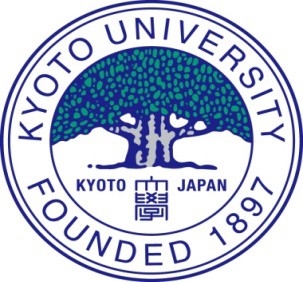 Form B for Kyoto iUP applicationCERTIFICATE OF GRADUATION/EXPECTED GRADUATION*Applicants must ask their school to process this document. * Please note that a school letterhead must be used for this document.It must be produced, signed by the school principal/head, sealed and submitted directly from the school to the Kyoto iUP Admissions Office with the business card of the above signatory. Alternatively, this document can be included in the application package if it is enclosed in a sealed envelope provided by the school.If the secondary school graduation/expected graduation date is included in school transcripts that also need to be submitted by the school, this certificate is not required.The form on the next page must be completed and sent to ensure arrival at the Admissions Office between October 16 and November 30, 2017 by registered mail. The address is as follows:Kyoto iUP Admissions OfficeInternational Education and Student Mobility Division, Kyoto University Yoshida Nihonmatsu-cho, Sakyo-ku, Kyoto 606-8501, JapanTel : +81-(0)75-753-3331Thank you for your understanding and cooperation.Kyoto iUP Admissions Office Certificate of Expected Graduation Certificate of Graduation(Please check the appropriate box.)School/Institution Name:Address:　　　　　　Phone:　　　　　Fax (if available):E-mail:URL:Kyoto iUP applicant name:                        Date of Birth:                  	This is to certify that the abovementioned student enrolled at                                on                                [is expected to complete / completed] all the requirements for secondary/high school education and [is due to graduate / graduated] from this school on                           .Date of Issue:              Principal’s handwritten signature              Principal’s name in block letters